2018-2019 EĞİTİM ÖĞRETİM YILI TOPRAK SANAYİ İHOARAPÇA DERSİ 6.SINIF 1.DÖNEM 2.YAZILI SINAV SORULARI

Adı Soyadı:
Sınıf - No:CEVAP FORMUSüre 40 dakika, her bir doğru cevap 5 puandır.Başarılar dilerim, Allah yardımcınız olsun… Ramazan SUArapça Öğretmeni1.   Hangi oyunu oynamak için herhangi bir araca gerek yoktur?Hangi oyunu oynamak için herhangi bir araca gerek yoktur?A) لعبة الدعابل     B) لعبة الدوامة C) من الأذن إلى الأذن     D) شطرنج 2.   أنا أريد الخُبْز Cümlesinin Türkçe karşılığı aşağıdakilerden hangisidir?A) Sen ekmek istiyorsunB) Ben ekmek yiyorumC) Ben peynir istiyorumD) Ben ekmek istiyorum3.   مَدْرَسة عَلِيّ İbaresinin anlamı aşağıdakilerden hangisidir?A) Ali'ni okulu B) Okulun Alisi C) Ali'nin bisikleti D) Ali'nin sınıfı 4.   Seçeneklerin hangisinde sütten yapılan gıdalar birlikte verilmiştir?Seçeneklerin hangisinde sütten yapılan gıdalar birlikte verilmiştir?A) جُبْن - زُبْدةB) خُبْز - شايC) زُبْدة - عَسَلD) جُبْن - بيضة5.   Resme göre saat kaçı göstermektedir?A) الساعة الثالثة والنصفB) الساعة الواحدة والنصفC) الساعة الخامسة والنصفD) الساعة الثانية والنصف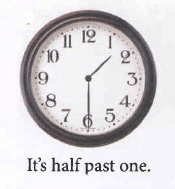 6.  " ! "  İşaretinin Arapça olarak ifade edilişi aşağıdakilerden hangisidir? A) عَلامة التَّعَجُّب B) الفاصِلةC) عَلامة الاِسْتِفْهامD) نُقْطة7.   ما هذه؟  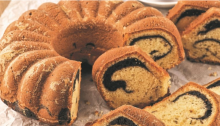 A) كَعْكة            B) كوسة C) قَرْنَبيط          D) فُلْفُل 8.   Aşağıdaki eşleştirmelerden hangisinde yanlışlık yapılmıştır?Aşağıdaki eşleştirmelerden hangisinde yanlışlık yapılmıştır?A) تِسْع دَعابل - Dokuz misketB) خَمْسة دَفاتر - Altı defterC) ثَلاثة أقْلام - Üç kalemD) سَبْعة كُتُب - Yedi kitap9.   Annesinin yemeğini çok beğenen Elif, yemekten sonra Annesine hangi cümleyi söylemiş olabilir?Annesinin yemeğini çok beğenen Elif, yemekten sonra Annesine hangi cümleyi söylemiş olabilir?A) سلمت يداك يا أبيB) تناولت الفطور في المدرسةC) ماذا فعلت اليومD) سلمت يداك يا أمي10.   Genel yapılış sırası bakımından en son hangi cümlenin yer alması gerekir?Genel yapılış sırası bakımından en son hangi cümlenin yer alması gerekir?A) تناولت الفطورB) ذهبت إلى المدرسةC) استيقظت مبكرًاD) غسلت وجهي11.   أبْدَأُ الطَّعام بِسْم الله Cümlesinin Türkçe karşılığı aşağıdakilerden hangisidir?A) Yemeğe Bismillah diyerek başlarımB) Yemeğin sonunda Bismillah derimC) Derse başlarken Bismillah derimD) Yemeğe sağ elimle başlarım12.   Aşağıdakilerden hangisinde et türü yemekler bir arada verilmiştir?Aşağıdakilerden hangisinde et türü yemekler bir arada verilmiştir?A) بازلاء - سمكB) كفتة - فاصولياC) دجاج - باذنجانD) دجاج - كفتة13.   في الفُطور - Zeki - Kahvaltıdaفي الغَداء - Kerim - Öğle yemeğindeفي العَشاء - Faruk - Akşam yemeğindeHangi öğrenci ya da öğrencilerin verdiği bilgi doğrudur?في الفُطور - Zeki - Kahvaltıdaفي الغَداء - Kerim - Öğle yemeğindeفي العَشاء - Faruk - Akşam yemeğindeHangi öğrenci ya da öğrencilerin verdiği bilgi doğrudur?A) Zeki ve KerimB) HepsiC) Hiç biriD) Kerim ve Faruk14.   أريد الْعَسَل  و المُرَبّى و القَهْوةCümlesinde aşağıdakilerden hangisinden bahsedilmemiştir?أريد الْعَسَل  و المُرَبّى و القَهْوةCümlesinde aşağıdakilerden hangisinden bahsedilmemiştir?A) Reçel B) Kahve C) ZeytinD) Bal 15.   ذَهَبَ إلى ..........Boş bırakılan yere aşağıdakilerden hangisinin getirilmesi uygundur?ذَهَبَ إلى ..........Boş bırakılan yere aşağıdakilerden hangisinin getirilmesi uygundur?A) وَجْهها B) وَجْهه C) مَدْرَسَته D) نَوْمِها 16.   أريد حساء ............  من فضلكBoş bırakılan yere aşağıdakilerden hangisi gelmez?أريد حساء ............  من فضلكBoş bırakılan yere aşağıdakilerden hangisi gelmez?A)العَدس B) الطماطم C) الدَّجاج D) الكرز 17.   ما هذه العبة؟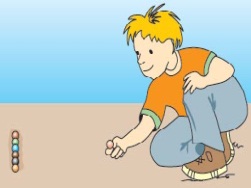 A) لعبة القطة العمياءB) لعبة الاختفاءC) لعبة الدعابلD) لعبة جر الحبل18.   "Ben Ortaokulda öğrenciyim" demek isteyen Buğra'ya hangi cümleyi önerirsiniz?"Ben Ortaokulda öğrenciyim" demek isteyen Buğra'ya hangi cümleyi önerirsiniz?A) أنت طالب في المدرسة المتوسطةB) أنا طالب في المدرسة المتوسطةC) أنا طالبة في المدرسة المتوسطةD) هذا طالب في المدرسة المتوسطة19.  آكُلُ بِيَدِي اليُمْنى Cümlesinin Türkçe karşılığı aşağıdakilerden hangisidir?A) Sağ elinle yersinB) Sağ ayağımla girerimC) Sağ elimle yerimD) Sol elimle yerim20.   Aşağıdakilerden hangisi içecek türü değildir?A) عصير الكرز             B) شايC) ماء معدني                D) كُفْتَة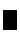 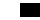 92288922889228892288922889228892288922889228892288922889228892288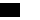 92288922889228892288922889228892288922889228892288922889228892288Og.
NoOg.
No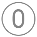 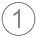 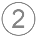 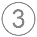 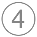 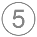 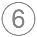 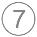 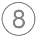 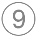 Og.
NoOg.
NoOg.
NoOg.
No1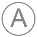 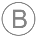 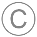 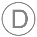 112123134145156167178189191020